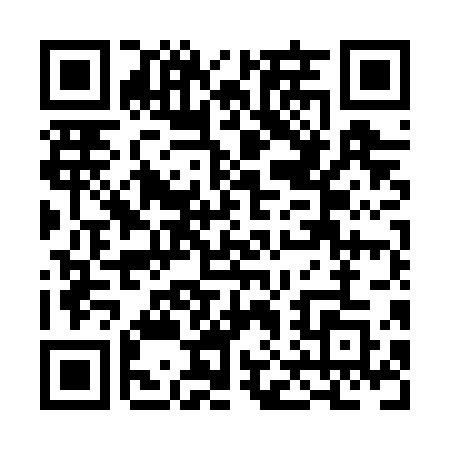 Prayer times for Woodland Acres, Ontario, CanadaMon 1 Jul 2024 - Wed 31 Jul 2024High Latitude Method: Angle Based RulePrayer Calculation Method: Islamic Society of North AmericaAsar Calculation Method: HanafiPrayer times provided by https://www.salahtimes.comDateDayFajrSunriseDhuhrAsrMaghribIsha1Mon3:415:331:176:389:0110:532Tue3:425:341:176:389:0110:533Wed3:435:341:186:389:0110:524Thu3:445:351:186:389:0010:515Fri3:455:361:186:389:0010:516Sat3:465:361:186:389:0010:507Sun3:475:371:186:378:5910:498Mon3:485:381:186:378:5910:489Tue3:495:391:196:378:5810:4710Wed3:505:391:196:378:5810:4611Thu3:525:401:196:378:5710:4512Fri3:535:411:196:368:5710:4413Sat3:545:421:196:368:5610:4314Sun3:565:431:196:368:5510:4215Mon3:575:441:196:358:5410:4116Tue3:595:451:196:358:5410:4017Wed4:005:461:196:358:5310:3818Thu4:015:461:206:348:5210:3719Fri4:035:471:206:348:5110:3620Sat4:045:481:206:338:5010:3421Sun4:065:491:206:338:4910:3322Mon4:075:501:206:328:4910:3123Tue4:095:511:206:328:4810:3024Wed4:115:521:206:318:4710:2825Thu4:125:541:206:318:4610:2726Fri4:145:551:206:308:4410:2527Sat4:155:561:206:298:4310:2328Sun4:175:571:206:298:4210:2229Mon4:195:581:206:288:4110:2030Tue4:205:591:206:278:4010:1831Wed4:226:001:206:278:3910:16